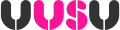 UUSU Student ExecutiveDate:  25.1.19Time: 2pmLocation: Coleraine: H215; Jtown: 02D09; Magee: MD026; Belfast: BA_02_MinutesPresent: Kevin McStravock (in the chair), Owen McCloskey, Emma Bonner, Conor Keenan, Mark Francos, Collette Cassidy, Andrey McAnallen, Meghan DowneyMinutesThe minutes of the meeting held on 13.12.18 were approved.Annual Leave RequestsEmma: TOIL 3hrs 31st Jan, AL 1st February and 3rd, 6th and 7th MayKevin: 1st Feb ALConor: 28-29 Jan ALAll approved.Officer Blogs - Themes/ScheduleIn terms of themes, Kevin agreed to work on Brexit given his membership of the UU subcommittee.  Meghan will write on the four corners festival that she has been working along side.  Andrew will work on a clubs and societies theme and Emma will work on sexual consent.  Owen, Conor and Collette will both write on the updates of their respective campus spaces.Brexit Readiness Update Kevin briefed members that Karise will be chairing the UU Brexit Readiness committee and that a project officer is being recruited currently who will sit in the VC’s office.  He also confirmed that fees for 19-20 academic year are currently frozen.Officer Objectives Update Kevin led a discussion on each Officers’ objectives.Items for next ForumOwen: Period Policy raised at Management Board.  Draft to be presented by next weekMeghan: Draft sent to Mandy for overview and working on stats Student Associate Fellowships (attach paper)Kevin briefed members on fellowships with an opportunity to get involved in the enhanced student pathway.  Pilot to be run with a number of reps including Council Senate reps.Student Mental Health & Wellbeing Draft Strategy – SE3-25.1.19Kevin gave an update as to the progress of the strategy.  Early Feb will see UU engaging with students.  Officers will forward comments to Kevin.Conference Delegate elections Emmet gave an overview of the arrangements for conference delegate elections.Officer ElectionsEmmet reminded officers who may be seeking election of the dates and details of candidature.Policies for next Council (including conference policy)Andrew gave an overview of his Vegan and Plastic free policies which were approved.Owen gave an overview of his Hydration Station policy which was approved.AOBDate of next meetingLast Half Hour reserved for officer catch-up